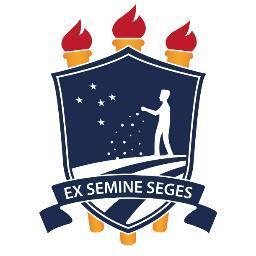 MINISTÉRIO DE EDUCAÇÃOUNIVERSIDADE FEDERAL RURAL DE PERNAMBUCODEPARTAMENTO DE EDUCAÇÃO CURSO DE LICENCIATURA EM PEDAGOGIAA Comissão de Consulta para o processo eleitoral de escolha da Coordenação do Curso de Licenciatura em Pedagogia, no uso de suas atribuições, torna público o RESULTADO DAS INSCRIÇÕES HOMOLOGADAS, conforme os termos do Edital Nº 01/2020.COMISSÃO DE CONSULTAProf.ª Carmi Ferraz Santos - Presidente Prof.ª Ana Catarina dos Santos Pereira Cabral   Eulla Paula Barbosa do Nascimento Alencar Candidatos (Coordenador e Substituto Eventual)ResultadoMICHELLE BELTRÃO SOARES SALES (coordenador)MARIA JAQUELINE PAES DE CARVALHO(substituto eventual) Inscrição homologada